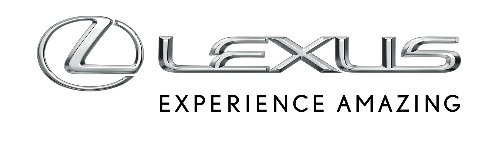 21 LIPCA 2023LEXUS NX DRUGI ROK Z RZĘDU Z TYTUŁEM MID-SIZE PREMIUM SUV OF THE YEARLexus NX z tytułem w plebiscycie New Car Awards magazynu „Auto Express”Drugi rok z rzędu auto wybrano najlepszym w swoim segmencieSUV Lexusa wyróżniony za układ jezdny oraz wydajne napędy hybrydoweOd chwili debiutu Lexus NX zbiera prestiżowe nagrody na największych europejskich rynkach motoryzacyjnych. Brytyjski „Auto Express” po raz drugi wyróżnił model NX tytułem Mid-size Premium SUV of the Year w swoim dorocznym plebiscycie New Car Awards, co potwierdza pozycję tego auta w bardzo konkurencyjnym segmencie D-SUV Premium.„NX drugiej generacji jest jednym z najlepszych Lexusów, jakie miałem okazję prowadzić. Samochód ma wszystkie atuty, z których marka Lexus słynie od lat. Jest doskonale wykonany, ma bogate wyposażenie, a gwarancja może obejmować nawet 10 lat użytkowania pojazdu. Ten model świetnie się prowadzi i ma bardzo wydajny napęd, co ma szczególne znaczenie dla nabywców SUV-ów” – powiedział Steve Fowler, redaktor naczelny „Auto Express”.Lexus NX jest najpopularniejszym autem marki w Europie w pierwszych sześciu miesiącach 2023 roku (11 869 sprzedanych egzemplarzy). Model ten jest także jednym z liderów polskiego rynku premium. Od początku roku zarejestrowano już 2378 egzemplarzy NX-a, który ma aż 16,1% udziału w segmencie D-SUV Premium.Lexus NX W Polsce dostępny jest w pięciu wersjach wyposażenia oraz z dwoma hybrydowymi napędami. NX 350h to klasyczna hybryda z układem o łącznej mocy 243 KM, w której napęd może być przenoszony na koła przednie lub na cztery koła przy pomocy inteligentnego napędu E-FOUR. Średnie zużycie paliwa wynosi od 5,6 l/100 km w przypadku napędu na przód i od 5,9 l/100 km z napędem 4x4.NX może mieć też pierwszy w historii marki napęd hybrydowy plug-in. NX 450h+ ma czterocylindrowy silnik benzynowy o pojemności 2,5 litra pracujący w cyklu Atkinsona oraz baterię litowo-jonową o pojemności 18,1 kWh. Tylny silnik elektryczny współtworzy z napędem hybrydowym inteligentny napęd na cztery koła E-FOUR. Łączna moc układu wynosi 309 KM/227 kW. Auto przyspiesza od 0 do 100 km/h w 6,3 sekundy, a zużycie paliwa w cyklu mieszanym wg normy WLTP wynosi od 0,9 l/100 km. W trybie elektrycznym auto może pokonać nawet do 98 km.